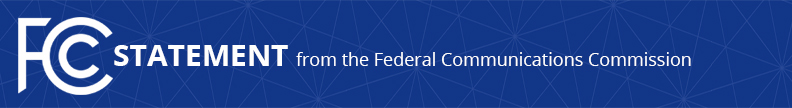 Media Contact: Tina Pelkey, (202) 418-0536tina.pelkey@fcc.govFor Immediate ReleaseCHAIRMAN PAI TO VISIT AREAS IMPACTED BY HURRICANE HARVEY NEXT TUESDAYWASHINGTON, August 30, 2017—The Federal Communications Commission announced today that on Tuesday, September 5, Chairman Ajit Pai will be in Texas to inspect the damage caused by Hurricane Harvey and meet with those engaged in recovery efforts.  “Working in close coordination with the Department of Homeland Security, the FCC will do everything it can to help restore communications services after this terrible storm,” said Chairman Pai.  “I look forward to meeting those on the ground in Texas and seeing firsthand what needs to be done to make sure that those affected can get back on their feet as quickly as possible.”  Additional details regarding Chairman Pai’s visit to Texas will be released closer to the trip.For more information on the FCC’s response to Hurricane Harvey, please visit www.fcc.gov/harvey.###
Office of Chairman Ajit Pai: (202) 418-2000Twitter: @AjitPaiFCCwww.fcc.gov/leadership/ajit-paiThis is an unofficial announcement of Commission action.  Release of the full text of a Commission order constitutes official action.  See MCI v. FCC, 515 F.2d 385 (D.C. Cir. 1974).